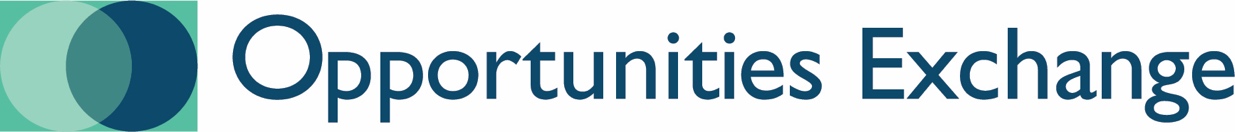 Program Sustainability PlanHow do you turn business metrics into “actionable data”? This template provides a way to show the meaning of the metrics, how the organization is doing against best practices, and what possible actions can help improve performancePerformance MetricOrganizational PerformanceBest Practice/TargetAction StepsAdministrative Overhead:What percentage of the personnel budget is spent on:Administrative staff – those who deal with operations/financeSupport staff – coaches, cooks, etc.Direct teaching staff – staff working in classrooms and counted in ratiosRationale: The goal is to deploy the highest possible level of resources into classroom staff in order to attract and retain a well-qualified workforceGOAL: Administrative Overhead not more than 20%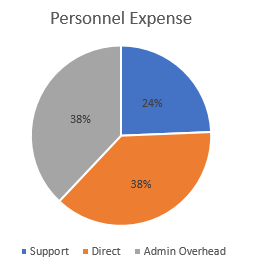 Administrative – 20%Support staff --- 20%Direct teaching staff – 60%--Review Operations process and practices to ensure the program is operating efficiently (benefitting from automation when possible)--Review Organizational Chart/Job Descriptions to identify opportunities to streamline and reduce the number of non-program staff--Design and implement compensation initiative for direct staff that does the following:   --ensures internal and external parity with comparable positions   --creates opportunities for teachers to have “time off the floor” for planning and reflective practiceEnrollment by Classroom and Site:This metric measures how fully enrolled each classroom is as a percentage of “staffed capacity”Rationale:  Programs must remain fully enrolled in order to be financially viable – empty seats = lost revenueGoal: No classroom below 90% enrollment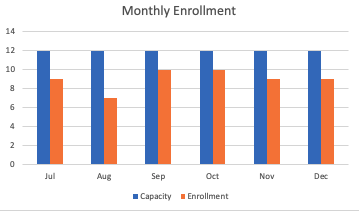 --Average enrollment rate of 90%--Time to fill slot >10 days--Marketing effort (describe work to be done)  --“bonus for finding a family that enrolls”  --Create a Facebook page for the program for advertising, etc.…--Reassigning classrooms and consolidating so that classrooms are full--mixed aged groupings, etc.…Collection Rate/Bad Debt:How much of revenue owed is actually received by the organization? How much revenue is collected on time? How much is written off as “non-collectable”?Rationale: Many providers find it difficult to collect funds from families facing hardships and/or being fully reimbursed for cc subsidy servicesGoal: 100% Collection RateCost per Child/Revenue Gap: Understanding the true cost of care by age group/site; comparing the cost with the actual operating revenue that is secured by the programRationale: A sign of fiscal health is when a program is able to identify operating revenue to meet (or come close) to the actual cost of care; too heavy reliance on philanthropic fundraising will undermine a program’s sustainability because it relies too heavily on successful fundraising work rather than fee for serviceGoal: At least 80% of the cost of care is raised through sustainable core operating funds